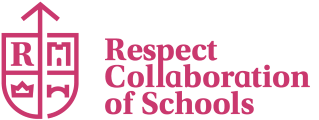 In order to check how you are getting on, we need your agreement to share information that identifies you and what you have gone on to do. We already do this as a requirement of the Education and Skills Act 2008, until you are aged 16. We need to check you are happy for us to continue.NameEmail Telephone No.Signature Printed DateCONSENT FORMCONSENT FORMCONSENT FORMPlease tick box                                                                                             Yes          NoPlease tick box                                                                                             Yes          NoPlease tick box                                                                                             Yes          NoI give consent to my data being shared between the school and local authority in order to review my progress and improve careers guidance and support, and to being contacted by the school for the reasons set out above.I give consent for school to contact the college or university that I will be attending in the next academic year seeking confirmation of the course, start date and end date.I give consent for school to contact the employer that I will be working with in the next academic year seeking confirmation of the employment or role, start date and end date. (For apprenticeships only)I give consent to the school to share information about me with the next setting that I will attend following offer of a place or on enrolment (details of material that will be shared are in the Post 16 Personal Data Management and Privacy Notice)I give consent for the school to share information about me in the following ways:Within the school and in school publicationsOn school social mediaPost 16 Transition portal -Fully compliant with GDPR and Data Protection (2018), the Secondary to Post-16 Transition Portal provides a secure means, to transfer pupil data between schools. In contrast to other platforms, School Transition focuses not on students as data, but instead gives a picture of the whole child and opens up conversations between institutions. It is also possible to provide reporting on which students have not enrolled in further education, allowing for tracking which young adults are NEET, prompting earlier intervention.I would like the school to keep in contact with me and send me updates about school life and activities.